Zuster Xavera Hoonhorst is op 3 januari 2015 in Agnietenhove overleden. De laatste weken ging haar gezondheid steeds verder achteruit. Medezusters en medewerkers waren vol zorg om haar. Zuster Xavera overleed rustig in het bijzijn van zuster Julia, die bij haar waakte.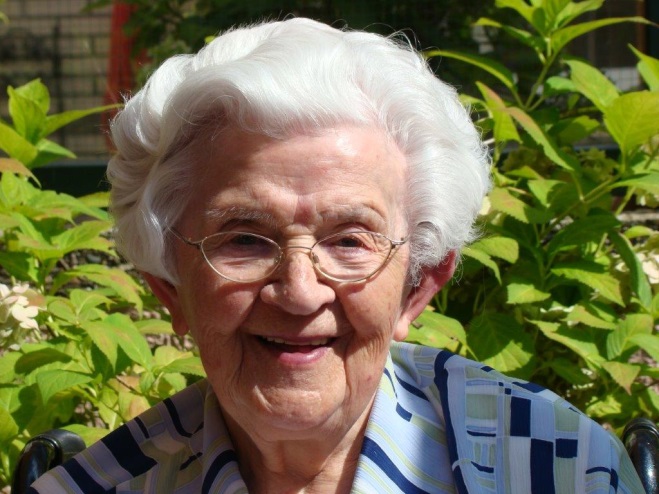 Zuster Xavera, Wilhelmina Johanna, Hoonhorst werd op 5 juni 1919 in Heino geboren in een gelovig gezin. Drie dochters kozen voor het religieus leven als Zuster van Onze Lieve Vrouw van Amersfoort. Op 13 september 1939 trad zuster Xavera in de congregatie. Op 16 maart 1942 legde ze haar tijdelijke geloften af en op 16 augustus 1945 haar eeuwige geloften. In mei 1949 vertrok ze naar Indonesië, waar ze in 1951 de Indonesische nationaliteit heeft aangenomen. Vanuit Indonesië ontvingen we het volgende schrijven:Zuster M. Xavera arriveerde in het voorjaar van 1949 in Indonesië (Probolinggo) als missiezuster van de congregatie. Dit was een paar jaar na de oorlog, nadat alle andere missiezusters al vanuit de Japanse kampen op Midden-Java (Ambarawa, Karang Panas, Lampersari) teruggekeerd waren naar Probolinggo en begonnen waren met de heropbouw van de missie. Zuster Xavera kwam de zusters hierin enthousiast ondersteunen. Na de oorlog werd er van overheidswege veel van de leraren gevergd, om het onderwijs te verbeteren en nieuwe scholen te stichten. Moeder Oda, missie overste, stond hiervoor open en vol goede moed ging ze in op die vraag. Zo werd in Malang onder leiding van zuster Serafine Thien een kweekschool voor meisjes gesticht. Vervolgens werd in Probolinggo een school voor hulponderwijzers opgericht, speciaal voor katholieke meisjes, en bedoeld om het tekort aan leraren op te vangen. Zuster Xavera werd aangesteld als hoofd van deze school. De leerlingen verbleven in het internaat. Veel van de leerlingen waren afkomstig uit Oost-Java, maar ook uit Centraal-Java, en ze kwamen uit goede katholieke families.  Als leidster was zij open, gedisciplineerd en ferm tegenover de leraren en de onderwijzers en een goede coach, maar soms ook hard voor de leerlingen om hen te trainen in waarheid. God gebruikte al haar talenten, haar voorbeeldige geloofsleven en religieuze inzet om samen met zuster Aloysia het zaad van de roeping voor het kloosterleven te laten groeien. Er waren 12 leerlingen in de school die zich geroepen voelden tot het religieuze leven en, nadat ze afgestudeerd waren intraden in de congregatie: de zusters Alfonsa, Maria, Immaculata, Cecilia, Imelda, Laurensia, Anastasia, Yosepha, Virgini, Damiana, Bernarda en Crescentia. Nadat na de oorlog het noviciaat was heropend, onderwees zuster Xavera ook in het postulaat/noviciaat in Probolinggo. Daar kwam ze ook weer oud-leerlingen tegen. In 1961 moest de kweekschoolvoor hulponderwijzers worden gesloten omdat de overheid van mening was dat het leraren tekort niet zo opgelost kon worden. Zuster Xavera verhuisde naar Malang, waar ze assisteerde in het lesgeven aan de kweekschool en pastoraal werk deed. In december 1963 opende ze als pionierster een nieuwe communiteit, Malang IV, toen nog gevestigd in het gebouw van de Middelbare school. Zuster Xavera was daar zeer betrokken bij het onderwijs aan de novicen (in 1972 was het noviciaat verplaatst naar Malang-Pandan 2. Ze gaf er les in de Nederlandse taal, kerkgeschiedenis en de spiritualiteit van Moeder Julie Billiart.                                                             Zuster Xavera had echt talent voor het geven van onderwijs, was enthousiast in haar presentatie en haar geloof en kon de novicen bezielen in hun roeping. Vervolgens was zuster Xavera gedurende een jaar overste in de communiteit Puteran, daarna communiteitoverste in Jember. Daar groeide het verlangen om de mensen in de dorpen te dienen. Vanaf 1982 woonde ze in de communiteit Kepanjen-Malang. Naast haar werk als overste was ze ook actief in de SSV/Vincentiane Beweging, ging ze samen bidden met mensen in haar omgeving, legde ze bezoeken af, gaf catechese en cursussen in typen en boekhouden aan drop-out kinderen in het internaat Wisma Myriam. Ook werkte ze als godsdienstlerares in het SMAK Sudarso Kepanjen. Vanaf 1991 woonde zuster Xavera in de communiteit in Lawang, genietend van een rustiger leven, maar nog steeds werkzaam in het vertalen van zakelijke documenten, etc. Begin 1994 nam zuster Xavera afscheid van Indonesië, na meer dan 45 jaar actief betrokken te zijn geweest bij de groei van de Indonesische provincie. In mei 1994 keerde zuster Xavera terug naar Amersfoort, Nederland. De Indonesische Provincie dankt zuster Xavera voor haar leven als missiezuster. Moge de Heer haar opnemen bij Onze Vader in de hemel. Zuster IrmaNamens de zusters en het Provinciaal Bestuur IndonesiëDe eerste jaren na haar terugkeer in 1994 was zuster Xavera in Amersfoort. In 1997 vertrok ze naar Maria ad Fontes in Ootmarsum. Ze was een toegewijde zuster die nu haar aandacht richtte op bidden voor de missie. Naast sober leven, vond zij zo een andere manier om invulling te geven aan haar idealen en haar toewijding aan God. In Maria ad Fontes is zij begonnen met schilderen. In 2007 verhuisde zuster Xavera naar Agnietenhove in Amersfoort. Ze nam trouw deel aan het gemeenschapsleven, was actief betrokken bij de communiteit en de congregatie. In tafelgesprekken en regiobijeenkomsten kon ze haar mening helder verwoorden. Ze was doortastend en werd ongeduldig van wat in haar ogen ‘geteut’ was. Ze genoot van de schilderlessen die ze in Agnietenhove kon volgen waardoor ze haar talent voor schilderen verder heeft ontwikkeld. Ze heeft menig zuster en medewerker bij een bijzondere gebeurtenis bedacht met een zelfgemaakt schilderij. Ze ging graag mee met uitstapjes met de medezusters, kortgeleden nog met de herfsttocht naar de Veluwe waar ze de ondergaande zon met bewondering aanschouwde. Lieve zuster Xavera, wij, je medezusters en familie, zullen je missen. Je geloofde in de liefde die God voor ons heeft, hebt je leven gewijd aan het zichtbaar maken van die liefde in de wereld. Je mag je nu geborgen weten bij de Heer. Op 9 januari 2015 hebben we het leven van zuster Xavera dankbaar herdacht in de eucharistie in de kapel van het Moederhuis. Daarna hebben we haar ter ruste gelegd bij haar medezusters op de begraafplaats Onze Lieve Vrouw in Amersfoort. 